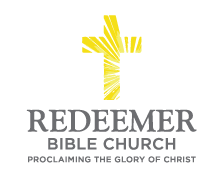 Intro:Preaching Point: God gave you this passage this morning _________________ ________________________________________________________________.W_____________ R_____________ Every O_________________, v10 I____________________ C______________ on C_____________, v11C_______________ M_______________ His G_____________, v12P______________ Expect R_____________ J______________, v13D_____________ Choose E____________ R_______________, v14-16F_____________ S_____________ Your C______________, v14-16Conclusion:  